ZAMIERZENIA DYDAKTYCZNO-WYCHOWAWCZE NA MIESIĄC STYCZEŃ DLA DZIECI 4, 5 LETNICH GRUPY SMERFYTYDZIEŃ I- „ Mijają dni, miesiące, lata” – Będziemy wspólnie organizować przestrzeń, doskonalić wiedzę na temat cykliczności zdarzeń i organizacji czasu w stałych następstwach dnia i nocy, pór roku, dni tygodnia, miesięcy.TYDZIEŃ II- ,,Zima i zwierzęta”  –  Obserwowanie zmian zachodzących w przyrodzie zimą. Poznanie wyglądu i nazw wybranych zwierząt, które potrzebują pomocy w zimie. Poznanie trudności spotykających bezdomne i dzikie zwierzęta w czasie mrozu. Uświadomimy sobie konieczność dbania o ptaki.TYDZIEŃ III „Babcia i Dziadek” – nazywanie członków bliższej i dalszej rodziny: mama, tata, brat, siostra, babcia, dziadek, ciocia, wujek. Dzielenie się informacjami dotyczącymi rodzinnych świąt. wykonanie drobnych upominków dla dziadka i dla babci, przygotowanie i nagranie uroczystości z okazji ich Święta.TYDZIEŃ IV „A ja rosnę i rosnę” –  poznanie poszczególnych etapów życia człowieka, a także rozwijanie umiejętności rozpoznawania i nazywania różnic w wyglądzie osób w różnym wieku, rozwijanie empatii w stosunku do wszystkich ludzi, niezależnie od wieku, poznanie wartości „szacunek”.WierszBabcia z Dziadkiem dziś świętują            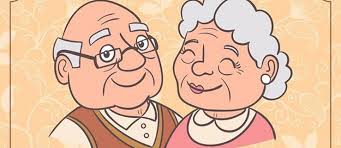 wszystkie dzieci, więc pracują.Zetrą kurze w każdym kątku,przypilnują dziś porządku.W kuchni błyszczą już talerze, wnusia babci bluzkę pierze.Wnuczek już podaje kapcie,Bardzo kocha dziadka, babcię.Dzisiaj wszystkie smutki precz-Święto Dziadków ważna rzecz!         Piosenka „Nasza zima zła”                 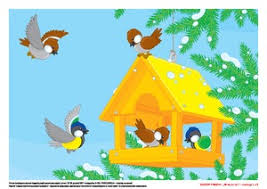 Hu! hu! ha! Nasza zima zła!
Szczypie w nosy, szczypie w uszy,
mroźnym śniegiem w oczy prószy,
wichrem w polu gna!
Nasza zima zła!Hu! hu! ha! Nasza zima zła!
Płachta na niej długa, biała,
w ręku gałąź oszroniała,
a na plecach drwa…
Nasza zima zła!Hu! hu! ha! Nasza zima zła!
A my jej się nie boimy,
dalej śnieżkiem w plecy zimy,
niech pamiątkę ma!
Nasza zima zła!